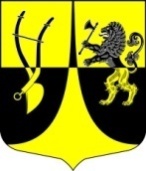 Администрация муниципального образования« Пустомержское сельское поселение»  Кингисеппского муниципального районаЛенинградской областиР А С П О Р Я Ж Е Н И Е29 июня  2020    № 41-рО внесении изменений в распоряжение администрации от 12.05.2020г. № 28-р «О реализации Указа Президента Российской Федерации от 11.05.2020 года № 316 «Об определении порядка продления действия мер по обеспечению санитарно-эпидемиологического благополучия населения в субъектах Российской Федерации в связи с распространением новой коронавирусной инфекции (COVID-19)» В соответствии со статьей 31 Федерального закона от 30 марта 1999 года № 52-ФЗ "О санитарно-эпидемиологическом благополучии населения", постановлением Правительства Ленинградской области от 13 марта 2020 года № 117 "О введении на территории Ленинградской области режима повышенной готовности для органов управления и сил Ленинградской областной подсистемы РСЧС и некоторых мерах по предотвращению распространения новой коронавирусной инфекции COVID-19 на территории Ленинградской области", постановлением Главного государственного санитарного врача Российской Федерации от 2 марта 2020 года № 5 "О дополнительных мерах по снижению рисков завоза и распространения новой коронавирусной инфекции (2019-пСоV)", постановлениями, предписаниями и предложениями Главного государственного санитарного врача по Ленинградской области, в целях недопущения распространения в Ленинградской области новой коронавирусной инфекции (COVID-19), администрация :      Внести следующие изменения в распоряжение администрации МО «Пустомержское сельское поселение» от 12.05.2020 № 28-р «О реализации Указа Президента Российской Федерации от 11.05.2020 года № 316 «Об определении порядка продления действия мер по обеспечению санитарно-эпидемиологического благополучия населения в субъектах Российской Федерации в связи с распространением новой коронавирусной инфекции (COVID-19)»          1.Подпункт 2 абзац 3 распоряжения читать в новой редакции : допускается работа в части репетиционного процесса, кружковой и методической работы при соблюдении требований, с обязательным использованием масок, а также социальной дистанции и всех норм эпидемиологической безопасности (санитарная обработка помещений не менее трех раз в день, контактных поверхностей ручек дверей - не реже одного раза в час, установка санитайзеров).2. Настоящее распоряжение вступает в силу с 29.06.2020 года.3. Настоящее распоряжение опубликовать в средствах массовой информации и разместить на официальном сайте администрации МО «Пустомержское сельское поселение» в информационно телекоммуникационной сети «Интернет».Глава администрацииМО «Пустомержское сельское поселение»                         Д.А. Бобрецов